12 Niedziela zwykłaZAPOWIEDZIDo sakramentu małżeństwa przygotowują się następujące osoby: Łukasz Szpura z Janowa Podlaskiego i Monika Szpura z Janowa Podlaskiego, oboje związani cywilnie – ZAPOWIEDŹ 1Ewangelia wg św. Mateusza 10,26-33.Jezus powiedział do swoich apostołów:
«Nie bójcie się ludzi! Nie ma bowiem nic skrytego, co by nie miało być wyjawione, ani nic tajemnego, o czym by się nie miano dowiedzieć.
Co mówię wam w ciemności, powtarzajcie w świetle, a co słyszycie na ucho, rozgłaszajcie na dachach.
Nie bójcie się tych, którzy zabijają ciało, lecz duszy zabić nie mogą. Bójcie się raczej Tego, który duszę i ciało może zatracić w piekle.
Czyż nie sprzedają dwóch wróbli za asa? A przecież bez woli Ojca waszego żaden z nich nie spadnie na ziemię.
U was zaś policzone są nawet wszystkie włosy na głowie.
Dlatego nie bójcie się: jesteście ważniejsi niż wiele wróbli.
Do każdego więc, który się przyzna do Mnie przed ludźmi, przyznam się i Ja przed moim Ojcem, który jest w niebie.
Lecz kto się Mnie zaprze przed ludźmi, tego zaprę się i Ja przed moim Ojcem, który jest w niebie».21.06.2020   12 Niedziela zwykła1. We wtorek Pratulińska Szkoła Wiary.2. We wtorek o godz. 16.00 w kościele odbędzie się spotkanie z młodzieżą z klasy VII i VIII przygotowujące do przyjęcia sakramentu bierzmowania.3. W  środę obchodzimy Uroczystość Narodzenia Św. Jana Chrzciciela.4. W czwartek chcielibyśmy zrobić porządek na cmentarzu wokół nowego ołtarza. Chcemy zasiać trawę. Potrzebujemy do pracy ludzi z grabkami, szpadlami oraz potrzebne dwie przyczepki samochodowe, którymi przewieziemy z dolnej części cmentarza ziemię do posypania po posianej trawie. Zapraszamy w czwartek na godz. 9.00 przy ołtarzu. Wjazd czwartą bramą (od łąk)5. W piątek o godz. 8.00 zakończenie roku szkolnego. 6. Następne katechezy dla narzeczonych odbędą się w trzecią niedzielę września, natomiast katechezy dla rodziców i chrzestnych odbędą się w drugą i czwartą niedzielę września i października. Harmonogram katechez podany jest w gablocie i na stronie internetowej parafii w załączniku.7. Bóg zapłać za ofiary na rewitalizację cmentarza: Irena Wajszczuk z ul. Piłsudskiego – 100 zł, Marek Miritiuk ze Szczecina – 90 zł, bezimienna z ul. Dominikańskiej – 200 zł, bezimienna z ul. 1 Maja – 300 zł, bezimienna z ul. Garbarskiej – 100 zł8. W tym tygodniu odszedł do Pana: Jan Zieliński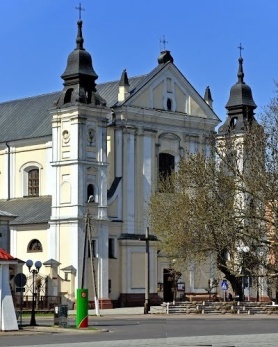 21 czerwca 2020 r.W CIENIU BazylikiPismo Parafii Trójcy św. w Janowie Podlaskim-do użytku wewnętrznego-PONIEDZIAŁEK – 22 czerwcaPONIEDZIAŁEK – 22 czerwca7.00+Jana, Jana, Józefę, Teresę, zm z rodz Harmidów, Demczuków, Romaniuków, Plażuków18.001. +Hipolita Urbańczuka i zm z rodz Urbańczuków – of. rodzina2. (poza par.) +gr.22 Urszulę i Jarosława AndrzejukówWTOREK – 23 czerwcaWTOREK – 23 czerwca7.00 +Henryka w (r.), Aleksandrę, Antoniego – of. Anna Bukszewska18.001. +Józefę, Franciszka Bochenków – of. Córka z rodziną2. +Mariana Brojka – of. dzieci3. (poza par.) +gr.23 Urszulę i Jarosława AndrzejukówŚRODA – 24 czerwcaŚRODA – 24 czerwca7.00 1. +Jana z racji imienin – of. Janina Krzesiak2. +Jana Zielińskiego w 9 dz18.001. W intencji uczestników nowenny do MBNP2. Dz – bł z racji imienin Jana o Boże bł i potrzebne łaski3. (poza par.) +Mariannę w (r.), Piotra, Eugeniusza, Kazimierza, Wacława, Henryka, Genowefę – of. rodzina4. (poza par.) +gr.24 Urszulę i Jarosława AndrzejukówCZWARTEK – 25 czerwcaCZWARTEK – 25 czerwca7.00+Janinę Andrusiuk z racji imienin - koleżanki18.001. +Helenę, Bolesława, Jadwigę, Zdzisława zm z rodz Markiewiczów i Miniewiczów – of. Rodzina2. Dz – bł w intencji Pani Agnieszki Caruk za wieloletni trud wychowawczy – of. Kl. IIIB3. (poza par.) +gr.25 Urszulę i Jarosława AndrzejukówPIĄTEK – 26 czerwcaPIĄTEK – 26 czerwca7.001. +Annę Czuchan – of. Uczestnicy różańca2. Dz – bł w 65 r. ślubu Janiny i Jana Nowickich – of. dzieci8.00Zakończenie roku szkolnego18.001. +Piotra, Władysławę, zmarłych rodziców z obu stron2. (poza par.) +gr.26 Urszulę i Jarosława AndrzejukówSOBOTA – 27 czerwcaSOBOTA – 27 czerwca7.00+Franciszkę i Wiktora Nikoniuków – of. rodzina18.001. O Boże bł i opiekę MB dla Julka, Leny, Oliwiera w dniu urodzin 2. (poza par.) +gr.27 Urszulę i Jarosława AndrzejukówNIEDZIELA – 28 czerwcaNIEDZIELA – 28 czerwca8.00+Irenę Kosińską, Stanisława, Mariana, zm z rodz Hanaszewskich – of. Jadwiga Kosińska9.301. +Piotra Laszuka z racji imienin – of. córka2. +Annę Bodzak w 12 r. – of. rodzina3. (poza par.) +Władysławę, Władysława, Krzysztofa Wawrzaków, Franciszka, Krystynę Turów i zmarłych z rodziny – of. rodzina11.301. +Mariannę i Stefana Pliszka – of. wnuczka2. (poza par.) +Jana z racji imienin, Kazimierę, zm z rodz Kapłanów i Kotlarczuków3. (poza par.) Dz – bł w 4 r. ślubu Patrycji i Kamila Kwiatkowskich – of. Żona4. (poza par.) Za zmarłych polecanych w wypominkach parafialnych18.001. +Kazimierę, Mariannę w 11 r., Stanisława, Sabinę, Piotra, Mariannę, Antoniego, Mariannę, zm z rodz Bartoszuków, Pietruczuków, Korolczuków 2. (poza par.) +gr.28 Urszulę i Jarosława Andrzejuków